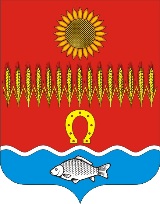 РОСТОВСКАЯ ОБЛАСТЬ             Собрание депутатов Советинского сельского поселенияРЕШЕНИЕ            Принято  Собранием депутатов                                                      31 января  2017 годаВ соответствии с Федеральным законом от 06.10.2003г. № 131-ФЗ «Об общих принципах организации местного самоуправления в Российской Федерации», Уставом муниципального образования «Советинское сельское поселение», Положением о порядке проведения чемпионата Неклиновского района по мини-футболу сезона 2016-2017 года, утверждённым районной федерацией футбола (далее Положение), Постановлением Администрации Советинского сельского поселения от 10 октября 2013 года  № 118 «Об   утверждении   муниципальной программы Советинского сельского поселения «Развитие физической культуры и спорта» Собрание депутатов Советинского сельского поселения решило:1. Произвести оплату за судейство в сумме 2300 (две тысячи триста ) рублей.2. Контроль за исполнением данного решения возложить на постоянную комиссию по бюджету, налогам, муниципальной собственности (председатель –  Гончарова А.Г.)3. Настоящее решение вступает в силу со дня подписания.Председатель  Собрания депутатов –глава Советинского сельского поселения                                         В.А.Бондаренкослобода Советка31 января  2017 года№ 35     Об оплате судейства в Чемпионате Неклиновского района по мини-соревнований по мини-футболу команды ФК «Советка» в 2017 году.